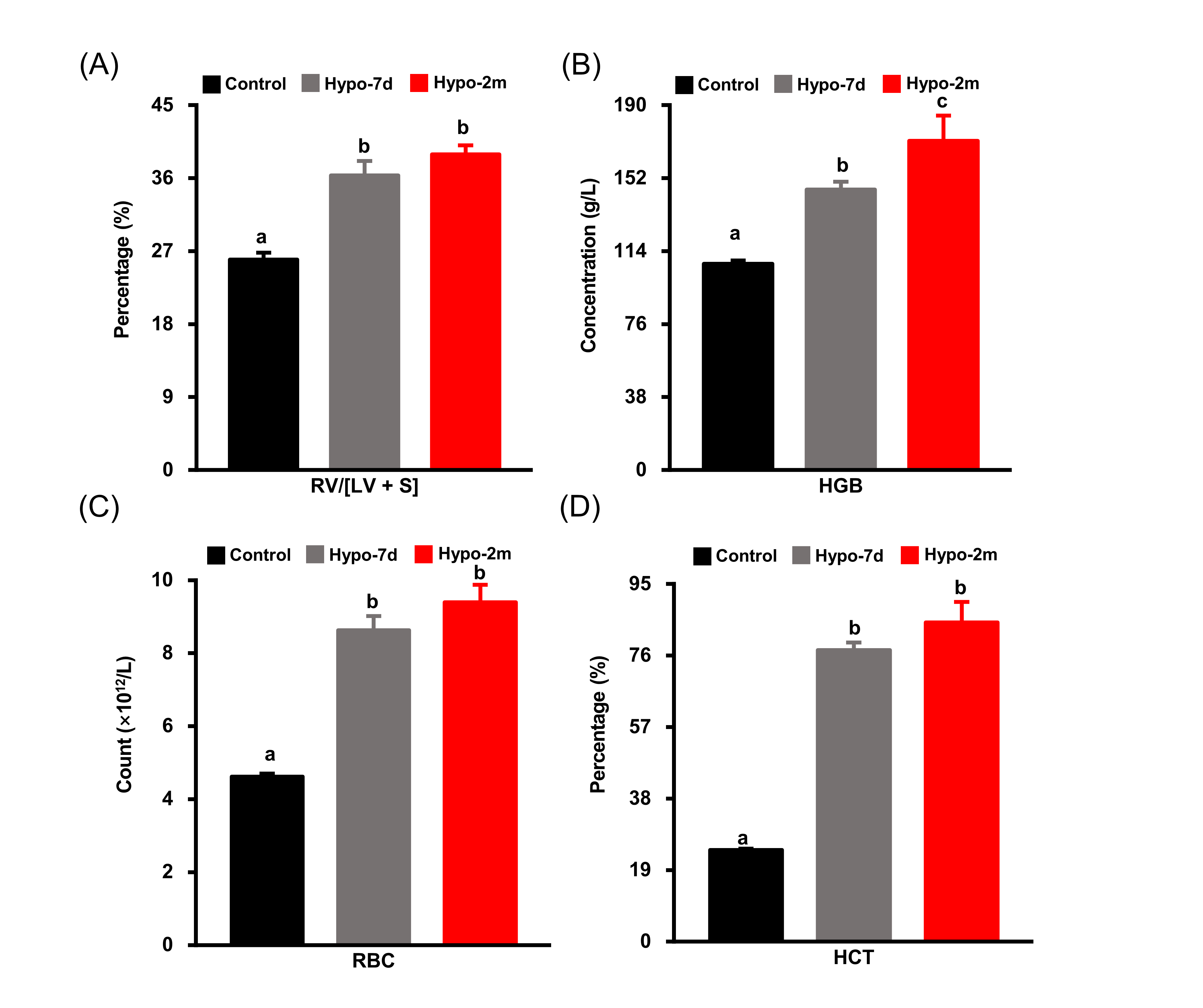 Figure S1. Establishment of the hypoxic model. The statistics of RV/[LV+S] (A), RBC (B), HCT (C) and HGB (D) from control, hypo-7d and hypo-2m hypoxia male mouse, n = 3. Bars with different letters (a, b) indicate significant difference (P < 0.001).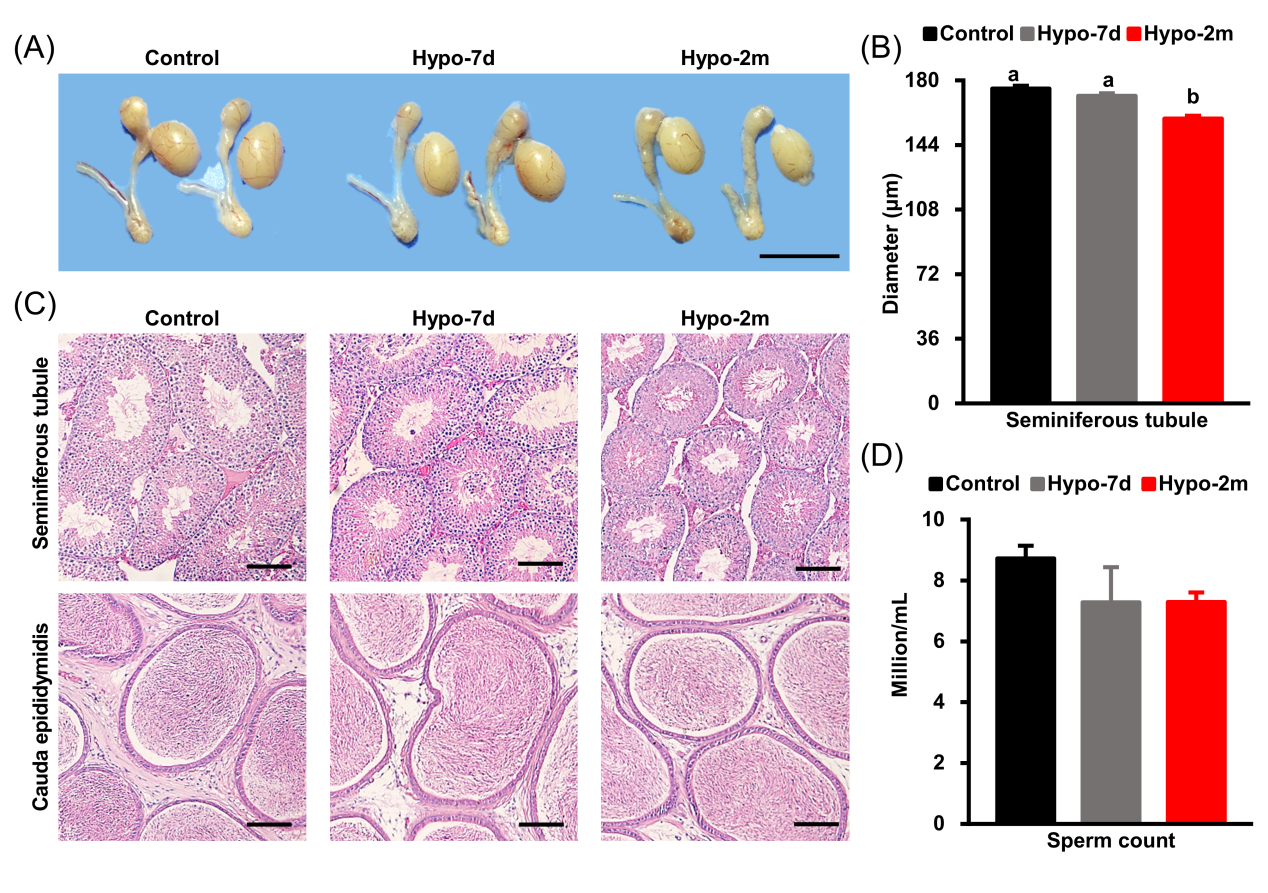 Figure S2. Effects of hypoxia on testes and epididymidis morphology. (A) Representative images of the testes and epididymides from control hypo-7d and hypo-2m mice at 4 months. Scale bar, 2 mm. (B) Diameter statistics of seminiferous tubules from control, hypo-7d and hypo-2m hypoxia male mice, n = 3. Bars with different letters (a, b) indicate significant difference (P < 0.01). (C) Representative images of H&E-stained seminiferous tubules and cauda epididymidis from control, hypo-7d and hypo-2m mice at 4 months. Scale bars, 40 m. (D) Quantification of sperm count per mice of control, hypo-7d and hypo-2m groups, n = 3.